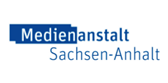 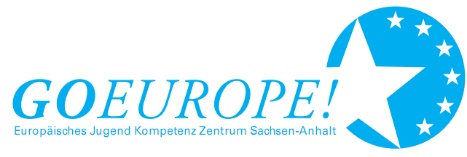 AnmeldeformularMedienworkshop-Wochenende zum Thema „Europa“ 18. - 20.09.2020Bitte gut leserlich ausfüllen!Es werden keine Teilnahmegebühren erhoben. Der Veranstalter übernimmt die Kosten für Verpflegung und Unterkunft.* Diese Angaben sind freiwillig und werden ausschließlich verwendet, um bei der Organisation der Verpflegung auf spezielle Bedürfnisse einzugehen.Mit der Anmeldung zum Medienworkshop-Wochenende erhalten die Medienanstalt Sachsen-Anhalt und GOEUROPE! Europäisches Jugend Kompetenz Zentrum beim DRK Landesverband e.V. alle Rechte für die Vorführung entstandener Videobeiträge im Programm der Offenen Kanäle und nicht-kommerziellen Lokalradios in Sachsen-Anhalt, im Rahmen der Presse- und Öffentlichkeitsarbeit, zur wissenschaftlichen Auswertung, zu Ausbildungszwecken, zur Archivierung und zur Veröffentlichung im Internet. Fotos, die während der Veranstaltungen im Rahmen des Medienworkshop-Wochenendes aufgenommen werden und auf denen ich abgebildet bin, dürfen von GOEUROPE!/ DRK LV Sachsen-Anhalt e.V. im Rahmen der Öffentlichkeitsarbeit für Veröffentlichungen genutzt und weiterverwendet werden (z. B. Berichte, Dokumentationen, Webseiten, usw.).Erklärung zum Datenschutz gem. DS-GVO: Ich bin damit einverstanden, dass GOEUROPE!/ DRK LV Sachsen-Anhalt e.V. meine Daten zur Durchführung der Veranstaltung elektronisch speichert und verarbeitet. Die Datenerhebung und Datenverarbeitung ist für die Durchführung der Veranstaltung erforderlich und beruht auf Artikel 6 Abs. 1 a) DS-GVO.Eine Weitergabe der Daten erfolgt an die Medienanstalt Sachsen-Anhalt und an das Bildungsnetzwerk Magdeburg gGmbH.Ich habe das Recht, der Verwendung meiner Daten zum Zweck der Information über diese Veranstaltung hinaus jederzeit zu widersprechen. Zudem bin ich berechtigt, Auskunft der bei GOEUROPE!/ DRK LV Sachsen-Anhalt e.V. und Förderern über mich gespeicherten Daten zu beantragen sowie bei Unrichtigkeit der Daten die Berichtigung oder bei unzulässiger Datenspeicherung die Löschung der Daten zu fordern. Ich kann den Datenschutzbeauftragten von GOEUROPE!/ DRK LV Sachsen-Anhalt e.V. – Herrn Andreas Noack - unter A.Noack(at)drksachsen.de erreichen.Mir steht des Weiteren ein Beschwerderecht bei der Aufsichtsbehörde zu. ________________________	__________________________________________Ort, Datum 		Unterschrift (bei Minderjährigen gesetzliche/r Vertreter/in)Bitte senden Sie das vollständig ausgefüllte Formular bis spätestens 16.09.2020 an folgende Adresse:GOEUROPE! Europäisches Jugend Kompetenz Zentrumbeim DRK Landesverband Sachsen-Anhalt e.V. Lüneburger Straße 239106 MagdeburgName, Vorname Straße, Nr.PZL, OrtTelefonnummerE-MailVegetarische Verpflegung gewünscht:
Lebensmittelallergien- / Unverträglichkeiten *Wenn ja, welche?Zutreffendes bitte unterstreichen/markierenSchüler_in   					Berufstätige_r Student_in 					Freiwillige_rAuszubildene_r 				Sonstiges 	 ___________________Zutreffendes bitte unterstreichen/markierenSchüler_in   					Berufstätige_r Student_in 					Freiwillige_rAuszubildene_r 				Sonstiges 	 ___________________